A                                                    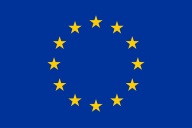 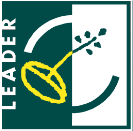 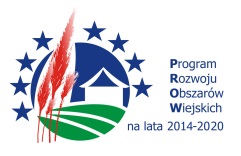 Europejski Fundusz Rolny na rzecz Rozwoju Obszarów Wiejskich: Europa Inwestująca w Obszary WiejskieUdanin, 08.07.2016r. Protokółwyboru oferty na realizację zadania : zakup i dostawa środków czystości W terminie zostały złożone następujące oferty: Wybrana oferta: Hurtownia artykułów przemysłowych i chemicznych „EWA” 59-220 Legnica, Ewa ŚliwińskaUzasadnienie: Oferent najkorzystniejsza. Biuro Zarządu LGD „Szlakiem Granitu”L.pNazwa oferentaData złożenia ofertyKwota realizacji zadania w zł(brutto)Uwagi1.HCS EUROPE SP. Z O.O ul. Warszawska 9A, 32-086 Węgrzce06.07.2016r.131,83zł2.Hurtownia artykułów przemysłowych i chemicznych „EWA” 59-220 Legnica, Ewa Śliwińska07.07.2016r.36,15zł